ATTI DEL CONSIGLIO REGIONALE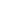 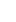 CONSIGLIO REGIONALE DELLA CAMPANIA - Bilancio di previsione finanziario del Consiglio regionale della Campania per il triennio 2024 - 2026. Proposta integrativa al Consiglio. 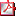 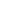 DELIBERAZIONI DELLA GIUNTA REGIONALEPOLITICHE SOCIALI E SOCIO-SANITARIE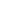 Dipartimento 50 GIUNTA REGIONALE DELLA CAMPANIA - D.G. 5 Direzione Generale per le politiche sociali e sociosanitarie - Delibera della Giunta Regionale n. 781 del 20.12.2023 - Programmazione triennale interventi "Campania Welfare". Allegato 1 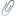 Allegato 2 DECRETI DIRIGENZIALIISTRUZIONE, FORMAZIONE, LAVORO E POLITICHE GIOVANILI
Dipartimento 50 GIUNTA REGIONALE DELLA CAMPANIA - D.G. 11 DG PER L'ISTRUZIONE, LA FORMAZIONE, IL LAVORO E LE POLITICHE GIOVANILI - Decreto Dirigenziale n. 1 del 11.01.2024 - PR Campania FSE+ 2021/2027. D.G.R. n. 119 del 14/03/2023. D.D. n. 371 del 22/05/2023 - Approvazione del Disciplinare per la costituzione delle Commissioni e lo svolgimento degli esami di selezione e di valutazione finale per il conseguimento del Certificato di Specializzazione Tecnica Superiore e relativa modulistica  MOBILITA`Dipartimento 50 GIUNTA REGIONALE DELLA CAMPANIA - D.G. 8 DIREZIONE GENERALE PER LA MOBILITÀ - Decreto Dirigenziale n. 1 del 12.01.2024 - D.lgs. n. 295.1992 e D.P.R. n. 495.1992. Classificazione a strada Comunale di Caiazzo (CE), del tratto di arteria denominata "Prolungamento della via vicinale Papari", ricadente nel tenimento del territorio di Caiazzo (CE). Dipartimento 50 GIUNTA REGIONALE DELLA CAMPANIA - D.G. 8 DIREZIONE GENERALE PER LA MOBILITÀ - Decreto Dirigenziale n. 3 del 19.01.2024 - AVVISO PUBBLICO PER MANIFESTAZIONE DI INTERESSE "COMPLETAMENTO DEL PROGRAMMA PER LA MESSA IN SICUREZZA E IL RIAMMAGLIAMENTO DELLA RETE STRADALE IN CAMPANIA" Avviso Strade Avviso Strade - Allegati AVVISI DI DEPOSITO DI P.R.G. E/O ATTI URBANISTICICOMUNE DI SAN VALENTINO TORIO (SA) - Avviso di adeguamento del Piano Urbanistico Comunale (P.U.C.) vigente CITTA' DI AGROPOLI (SA) - CF: 00252900659 - Avviso di approvazione dell'adeguamento del Piano Urbanistico Comunale vigente, alle disposizioni di cui all'art. 3 della L.R. n. 13/2022. COMUNE DI CASTEL SAN GIORGIO (SA) - Cod.Fisc.: 80021560653 - Lavori di completamento della via di esodo da Siano alla A30 con tracciato nel territorio di Castel San Giorgio (SA) - -Dichiarazione dell'efficacia della determinazione del Consiglio Comunale di cui alla Delibera Consiliare n.04 del 30/03/2023. COMUNE DI GRAGNANO (NA) - C.F. 00646300632. Piano Urbanistico Comunale (PUC) - API/POC - Aggiornamento Atti di Programmazione ai sensi dell'art. 25 della L.R. 16/2004. COMUNE DI SANT'ANTONIO ABATE (NA) - (Provincia di Napoli) C.F. 82007270638 - Avviso di approvazione definitiva Variante Urbanistica ai sensi dell'art.19 del D.P.R. n.327/01 - Lavori di realizzazione "Cittadella Scolastica A. De Curtis". AVVISI
COMUNE DI MONTECORVINO ROVELLA (SA) - Avviso di asta pubblica - Bando di alienazione immobili vari comune di Montecorvino Rovella - III esperimento CONSORZIO SAN GIORGIO VOLLA DUE - partita Iva 05554220631. Completamento raddoppio della tratta Torre Annunziata - Castellammare. "Soppressione dei due PP.LL. di Via Cosenza e Via Grotta San Biagio attraverso la realizzazione del sottopasso di Via Cosenza e conseguenti opere compensative. D.P.R. 8 giugno 2001, n. 327 come modificato dal D.lgs. 27 dicembre 2002, n. 302. Avviso di avvio del procedimento. BANDI DI GARACOMUNE DI CASTELNUOVO DI CONZA (SA) - Bando di gara - Procedura aperta per "Alienazione di tre alloggi di proprietà comunale adibiti a civile abitazione, ubicati nel centro storico nell'U.M.I. 63 in Largo Torricella" ESITI DI GARACOMUNE DI POZZUOLI (NA) - Esito di gara - Servizio di manutenzione ordinaria e straordinaria delle aree destinate a verde pubblico del comune di Pozzuoli, annualità 2023-2024 